Intensive grazing as a threat in protected areas: the need for adaptive management to protect the Critically Endangered Crau plain grasshopper Prionotropis rhodanicaLinda Bröder, Laurent Tatin, Anja Danielczak, Tobias Seibel and Axel HochkirchSupplementary Table 1 Results of ANOVAs on differences in microhabitat variables between sexes.*Transformation exponent.Supplementary Table 2 Results of the paired t tests on differences in microhabitat variables between the location of the insect and the control sample, for the populations Calissane and BMW (Calissane: df = 176; except for substrate temperature df = 174; BMW: df = 39).Supplementary Table 3 Results of Tukey test. Only significant differences with P < 0.05 are listed.Supplementary Fig. 1 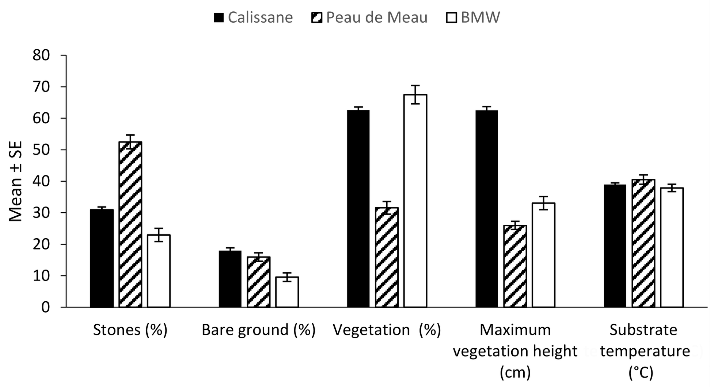 Means ± SE of the microhabitat variables measured at the exact locality of grasshopper indi-viduals in the three populations. Peau de Meau had the highest stone and lowest vegetation cover, whereas BMW had the lowest bare ground cover.CalissaneCalissanePeau de MeauPeau de MeauBMWλ*F1,80Pλ*F1,80Pλ*F1,80PStones0.411.260.2460.601.740.1980.541.630.208Bare ground0.510.240.6230.660.080.7740.202.110.154Vegetation1.792.230.1380.852.400.1321.043.130.084   Green vegetation1.451.990.1600.653.220.080   Dry vegetation0.750.020.9000.080.130.720Max. vegetation height0.890.030.8731.471.460.2370.010.900.348Mean vegetation height0.150.520.4740.180.800.376Substrate temperature1.150.900.343−0.040.910.3480.105.410.025CalissaneCalissaneBMWt valueP valuet valueP valueStones0.710.4781.040.306Bare ground0.200.846−0.120.907Vegetation0.250.801−0.710.480   Green vegetation0.250.803−0.660.516   Dried vegetation0.001.0000.220.831Maximum vegetation height0.820.4140.060.957Mean vegetation height−1.450.1500.340.735Substrate temperature−0.830.4090.540.592StonesBare groundVegetationGreen vegetationDried vegetationMaximum vegetation heightMean vegetation heightSubstrate temperaturePopulated sitesBMWCalissane 0.040< 0.001< 0.001Populated sitesBMWPeau de Meau < 0.001< 0.001< 0.0010.009Populated sitesCalissanePeau de Meau Former habitatEX-CouloubrisEX-Grosse du Levant < 0.001< 0.001EX-CouloubrisEX-Peau de Meau < 0.001< 0.001< 0.001EX-Grosse du LevantEX-Peau de Meau Populated sites vs former habitatCalissaneEX-Grosse du Levant 0.0170.016< 0.001Populated sites vs former habitatCalissaneEX-Couloubris 0.027Populated sites vs former habitatCalissaneEX-Peau de Meau < 0.001< 0.001< 0.001< 0.001Populated sites vs former habitatBMWEX-Grosse du Levant < 0.001< 0.001< 0.001< 0.001< 0.001Populated sites vs former habitatBMWEX-Couloubris < 0.001< 0.0010.0020.015Populated sites vs former habitatBMWEX-Peau de Meau< 0.001< 0.001< 0.001< 0.001< 0.001< 0.001Populated sites vs former habitatPeau de Meau EX-Grosse du Levant< 0.0010.001Populated sites vs former habitatPeau de Meau EX-CouloubrisPopulated sites vs former habitatPeau de Meau EX-Peau de Meau0.0180.005< 0.001< 0.001